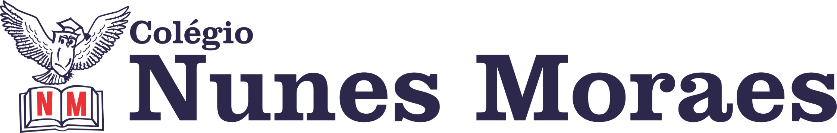  “Você faz suas escolhas, e suas escolhas fazem você.”- Steve Beckman.1ª aula: 7:20h às 8:15h – PORTUGUÊS – PROFESSORA: MONNALYSA FONTINELE1º passo: Suplementar 02 – Pág: 20 a 24;2º passo: Resolver as páginas acompanhando o vídeo do link:https://www.youtube.com/watch?time_continue=1408&v=J-2DvQnHK1A&feature=emb_logo3º passo: Enviar para a Flay.4º passo: A entrega do trabalho do paradidático será até hoje às 17:00. Ele valerá nota, então não deixe de fazer.Durante a resolução dessas questões a professora Monnalysa vai tirar dúvidas no WhatsApp (9.9183-9273)Faça foto das atividades que você realizou e envie para coordenação Flay (9.9198-6443)Essa atividade será pontuada para nota.2ª aula: 8:15h às 9:10h – MATEMÁTICA – PROFESSORA: GABRIELLAAssunto: Frações1º passo: Vamos conferir a correção da atividade de casa da aula passada e logo depois, as explicações do conteúdo da aula de hoje com um vídeo feito pela a professora Gabriella no seguinte link:https://youtu.be/GTxNYiaNKpk OBS: (não deixe de acompanhar pelo seu livro pg. 65 e 66)2º passo: Vamos praticar resolvendo as questões da atividade “Agora é com você”, pg. 68, questões 01 e 02.3º passo: Atividade de casa “Agora é com você”- pg. 68, questões: 03 e 04.OBS: (As resoluções serão realizadas no Watsapp, durante a aula).Durante a resolução dessas questões a professora Gabriella vai tirar dúvidas no WhatsApp (9.9174-8820)Faça foto das atividades que você realizou e envie para coordenação Flay (9.9198-6443)Essa atividade será pontuada para nota.

Intervalo: 9:10h às 9:45h3ª aula: 9:45h às 10:40 h – ED. FÍSICA – PROFESSORA: SUANE  NÃO HAVERÁ AULA4ª aula: 10:40h às 11:35h – MATEMÁTICA – PROFESSORA: GABRIELLAAssunto: Frações1º passo: Resolução de situações problemas envolvendo Frações: como parte de um todo, quociente e razão. Livro SAS p. 69, questões de 04 a 06. OBS: ( As resoluções serão administradas pelo Watsapp)2º passo: Atividade de casa “Explore seus Conhecimentos”- pg. 83, questão 02.Durante a resolução dessas questões a professora Gabriella vai tirar dúvidas no WhatsApp (9.9174-8820)Faça foto das atividades que você realizou e envie para coordenação Flay (9.9198-6443)Essa atividade será pontuada para nota.PARABÉNS POR SUA DEDICAÇÃO!